Measurement of immunological marker IL-1 beta in blastocystosis patients with experience  of intestinal disturbance 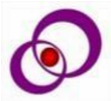 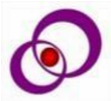 Raad Ajam Sayl 1, Ibrahim Yahya 2 	 1College of Health and Medical Techniques, Kufa ,Al-Furat Al-Awsat University 2Al-Sader Teaching Hospital Email1: kuh.rad2@atu.edu.iq Objectives: To measure of IL-1 beta concentration level in sera of blastocystosis patients with experience  of intestinal disturbance by using ELISA. Methadology: Descriptive case-control study design, the present study was conducted on 70 patients (33 males and 37 females) at Al-Sadr medical city and Al-Hakim General Hospital and Al-Sajad Hospital. A control group of 70 participitant (29 males and 41 females) who were without any history of disease were included. Their ages ranged between (6 - ≥ 60) years, during the period from the beginning of November 2021 to  the end of February 2022. Results: The results of examining 140 stool samples by light microscopy showed the presence of the parasite Blastocystis hominis in 31 out of 70 stool samples from patients with intestinal disturbance, at a rate of 44.3%, while the control group consisted of 70 people all subjects were negative except 5 of them (7.1%), were positive for the human cystic parasite.   The results of immune assay  showed mean difference ± standard error difference of IL-1β was (-9.771 ± 10.819 Pg/ml) with a 95% confidence interval was (31.16511.623) in intestinal disorder patients with significant difference (P˂0.001).  Conclusion:     The rate of infection with Blastocystis hominis parasite in this study was 44.3%. Serum levels of cytokine IL1β were significantly higher in the control group. Key words: Interleukin-11beta, Intestinal Disturbance, Blastocystosis DOI Number: 10.14704/nq.2022.20.6.NQ22613                NeuroQuantology 2022; 20(6):6085-6090 Introduction    Blastocystis hominis was considered to be a member of normal intestinal flora in the past; recently it has been accepted as a controversial pathogen (Scanlan and Stensvold, 2013).    Infection with B.hominis has a worldwide distribution and occurs in both children and adults and  it is anaerobic unicellular protozoan frequently found in the human gastrointestinal tract, B. hominis is now getting acceptance as an agent of human intestinal diseases with potentially disabling symptoms diarrhea, nausea, flatulence, and abdominal pain (Alinaghizade et al., 2017).   Any patient carrying Blastocystis infection is liable for development of Intestinal disorders about 73 times than non-infected individuals compared to healthy controls, Making it an organism of interest in intestinal disorders (Sayal et al., 2020).    Microbial infection stimulates production of IL1β, a key mediator of the inflammatory response that is essential for host response and resistance to pathogens, and exacerbates damage during chronic disease and acute tissue injury. It is therefore not surprising that there is a great deal of interest in how this protein is produced and exported from cells since IL-1β secretion occurs in a continuum, dependent on the strength of the stimulus and the requirements of extracellular IL1β (Vignali and Kuchroo, 2012). The present study aimed to measure of IL-1 beta concentration level in sera of blastocystosis patients with experience  of intestinal disturbance by using ELISA.  Methadology    blood and stool samples was collrcted from both patients with intestinal disorders (70 participitant) and control groups and their ages ranged between (6 - ≥ 60) years at Al-Sadr Medical city and AlHakim General Hospital and Al-Sajad Hospital through the period from the beginning of November 2021 to the end of February 2022. Samples Collection  Fecal Samples Collection          Fecal specimens were collected  in suitable, clean and dry container,  all samples were  introduced  for microscopic examination for detection B. Hominis. Serum Samples Collection     three ml of venous blood from intestinal patients and control group were collected in a serum separating gel tube. The blood was left at room temperature for about 30 minutes for clotting and then placed in a centrifuge at 3000 rpm. for two minutes. The serum was collected in a sterile Abendrov tube and kept at low temperature (20– 20) in the freezer. Study Location    This case control study was conducted in Al-Najaf city of Iraq. Excluded Criteria     Patients with diseases other than intestinal disorders, such as bloody ulcers, cancer, and others, were excluded. Microscopic Examination  Wet mounting        A wet mount was performed directly from fecal sample. The two type of wet mount were used for each of fecal sample (Saline and Iodine) were used for the initial microscopic examination of stool and to demonstrate the parasite (B.hominis).         For direct saline and iodine mount, a drop of saline was put in the side of slide and a drop of iodine solution in the other side, a small of the stool sample (size of a match head) and mixed with a drop of saline and iodine with an applicator stick picked up and covered with cover slips B.hominis cyst 	can 	be 	examined 	with 	high 	power magnification. Formalin-ether precipitation method      This method was done when the stool was suspected a B.hominis was not seen in the wet mounts. Ten ml of 2%formalin was added to approximately 1g of stool and stirred using applicator stick until get a cloudy suspension. A gauze filter was fitted into a funnal and the funnal was placed on top of the centrifuge tube. The fecal suspension was passed through the filter into centrifuge tube until 7ml mark is reached. The filter was removed and discards with lumpy residue. A volume of 3ml ethyl acetate was added and mixed well for one minute. The fatty plug was loosed with an applicator stick, and supernatant was poured away by quickly inverting the tube. The tube was replaced in its rack and the fluid was allowed on the sides of the tube to drain down to the sediment, mixed well and transfer a drop to a slide for examination, also it was made iodine.      ELISA Technique    Estimation concentration level of IL-1 beta  done in lab according to Mybiosource/USA protocol. Statistical Methods       Data were analyzed using SPSS program version 16 and Microsoft Office Excel 2007. Numeric variables were expressed as mean +SD while nominal variables were expressed as number and percentage. Independent sample t-test was used to study difference in mean between any two groups while chi-square was used to study association between any two variables. P-value was considered significant when it was less than or equal to 0.05. Results and Discussion Mean age and gender distribution of intestinal disorders patients and control subjects     Table (4-1) shows that the mean age of intestinal disorders patients was 31.36+18.276 years and the mean age of control subjects was also 34.50+17.200 years. Table 1: Mean age of patients and control subjects Sex- distribution of patients with intestinal disorders and the control groups    The sex distribution of patients with intestinal disorders and the control group is shown in Table (2), where the proportion of male and female patients with intestinal disorders was 47.1% and 52.9%, respectively, while the proportion of males and females from the control group was 41.4% and 58.6%, respectively. There are several factors that make women more susceptible to intestinal disorders than men, including life stresses, raising children, and hormonal changes, especially during the menstrual period. During menstruation, this may be caused by increased levels of prostaglandins during the menstrual cycle. Prostaglandins are hormone-like substances that contribute to pain and inflammation, and this increases uterine muscle contractions (Fajrin et al., 2020).    Another hormone that can affect the intestines is testosterone, because the levels of this hormone are high in men and they have a wide stomach wall, which means less risk of bloating (Kim and Kim, 2018).     In addition to hormones, the shape of the intestines differs in men and women. On average, the female colon is 10 cm longer than the male’s, and has many curves. In addition, he needs to compete to find space for himself in the pelvis with the genitals of women, and of course this makes them more susceptible to digestive diseases. (Mohammed et al., 2010). The distribution of patients and the control group according to gender in this study is dis agreement with the distribution of other studies (Yousif and Hashem, 2021; Sayal et al., 2020;  Mohammed, 2016;  and Abdalla et al., 2014) Although there were small, non-significant differences.    A study was conducted at Sebha University/College of Science in Libya in which it was mentioned that the prevalence of intestinal parasites between male and female patients was not statistically significant (P-value > 0.05) (Abidu et al., 2000).     Also, a study conducted in the city of Samarra / Salah al-Din Governorate reported that there were no statistically significant differences between males and females (Mahmood and Khudher, 2018).     While a study conducted at the University of Kirkuk showed statistically significant differences between males and females (Salman, 2015).    The results of the current study contradicted results from other studies in which it was mentioned that the percentage of males was higher than females, and this may happen due to the nature of male work in many areas, while women work mainly at home (Aldahhsi et al., 2020; Hamdy et al., 2019 and El-Safadi et al., 2016). Table (2) Distribution of samples of intestinal disorders patients and control according to sex. 3. Diagnosis of Blastocystis hominis parasite in feces of patients with intestinal disorders and a control group    The results of examining 140 stool samples by light microscopy showed the presence of the parasite Blastocystis hominis in 31 out of 70 stool samples from patients with intestinal disorders, at a rate of 44.3%, while the control group consisted of 70 people all subjects were negative except 5 of them, were positive for the human cystic parasite as shown in Table (3).      A number of studies used the method of microscopic examination in diagnosing the parasite Blastocystis hominis in Iraq, including the study that was recently conducted in Al-Najaf, where the parasite was diagnosed in 13 stool samples out of 75 samples from patients with intestinal disorders, at a rate of 17.% (Yousif and Hashem, 2021). Likewise also study conducted in Najaf Governorate, in which the parasite was diagnosed in 36 stool samples out of 78 samples of patients with gastro-intestinal disorders, with a percentage of 46% (Sayal et al., 2020).   The study conducted in Al-Muthanna Governorate in which the parasite was diagnosed in 43 out of 127 stool samples from patients with intestinal disorders, at a rate of 33% (Mohammed, 2016). Table (3) Microscopic diagnosis of Blastocystis hominis parasite in patients with intestinal disorders and the control group 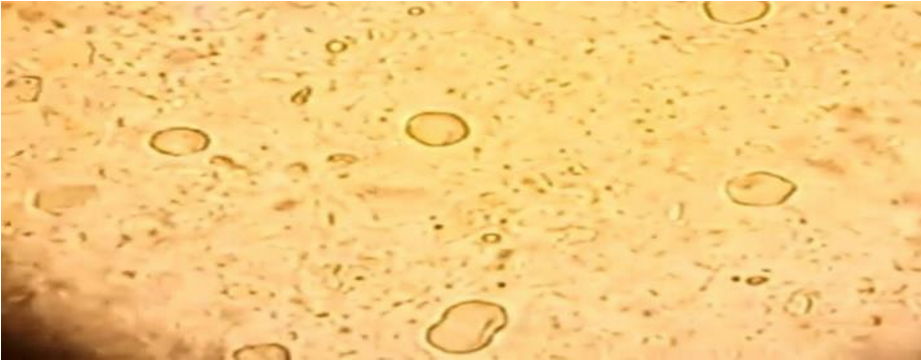 Figure (1): Blastocystis homins under microscopic examination (40 X) The results of the evaluation of immunoassay of IL-1 β in study groups    The results of the statistical analysis shown in Table (4) shows mean difference ± standard error difference of IL-1β was (-9.771 ± 10.819 Pg/ml) with a 95% confidence interval was (31.16511.623) in intestinal disorder patients with significant difference (P˂0.001).     Darkoh et al., 2014 demonstrate the concentrations of pro-inflammatory cytokine IL-1β was higher in intestinal disorders patients than the healthy volunteers.    But Conversely, of our study serum levels of cytokine IL-1β were significantly higher in the control group (p=0.03).  Correlation between standards in cases and controls     The results of Table (5) show that there is no statistical correlation between gender, light microscopic diagnosis and IL- 1 beta at significant level 0.05 and at level 0.001. Table (5): Correlation between standards in cases  The results of Table (6) show that there is only statistical correlation between light microscopical diagnosis and IL-1 beta at significant level at 0.001. Table (6): Correlation between standards in controls Conclusions The rate of infection with Blastocystis hominis parasite in this study was 44.3%. The proportion of female with intestinal disorders was higher than male. Serum levels of cytokine IL-1β were significantly higher in the control group. Recommendations Molecular diagnostic study for detection of Blastocystis in stool of patients with intestinal disorders. Immunolological re evaluation the role of cytokine IL-1 beta in the immune response against Blastocystosis according to different subtype of blastocystis species that infect human. Acknowledgements   I would like to thank all physicians and staff members of Al-Sadr Medical City and Al-Hakim General Hospital and Al-Sajad Hospital in AL-Najaf Province for their help in samples’ collection.   Also my deepest appreciation is directed to the patients who expressed their assistance and made this work possible. Funding       The source of funding for this work was personal finance. Ethical Standards      The current study obtained ethical approval by the Department of Medical Laboratories in the College of Health and Medical Technologies / Kufa, Najaf Health Department / Training and Development Center, and written consent was taken from all participants in the research (patient group and control group). References 1. Scanlan, P. D., and Stensvold, C. R. (2013). Blastocystis: getting to grips with our guileful guest. Trends in parasitology, 29(11): 523-529.  2. Alinaghizade, A., Mirjalali, H., M. Mohebali, M., Stensvold, C.R., Rezaeian, M. (2017) Inter- and intra-subtype variation of Blastocystis subtypes isolated from diarrheic and nondiarrheic patients in Iran. Infect Genet Evol. 50: 77-82. Sayal, R. A., Hameed, S. A., & Faisal, M. M. (2020). Evaluation of IL-5 concentration level in Irritable Bowel Syndrome patients that suffering from Blastocystis infection in AlNajaf Province. European Journal of Molecular & Clinical Medicine, 7(2), 3807-3817. Vignali, D. A., and Kuchroo, V. K. (2012). IL-12 family cytokines: immunological playmakers. Nature immunology, 13(8), 722. Fajrin, I., Alam, G., & Usman, A. N. (2020). Prostaglandin level of primary dysmenorrhea pain sufferers. Enfermeria clinica, 30, 5-9. Kim, Y. S., & Kim, N. (2018). Sex-gender differences in irritable bowel syndrome. Journal of neurogastroenterology and motility, 24(4), 544. Mohammed, S. D., Lunniss, P. J., Zarate, N., Farmer, A. D., Grahame, R., Aziz, Q., & Scott, S. M. (2010). Joint hypermobility and rectal evacuatory dysfunction: an etiological link in abnormal connective tissue?. Neurogastroenterology & Motility, 22(10), 1085-e283. Yousif, J. J., and Hashem, Z. A. K. (2021). Evaluation 	of 	the 	Level 	of 	some Immunological Parameters in Patients with Gastrointestinal Disorders Infected with the Blastocystis Hominis Parasite. REVISTA GEINTEC-GESTAO INOVACAO E TECNOLOGIAS, 11(4), 2322-2330. Abdulla, N. B.; Alsadig, A. A.; Abosalif, K. O. and Saad, M.B. (2014). Gastrointestinal parasites among patients with irritable bowel Syndrome (IBS) in Khartoum state, Sud. Med. Lab. J., 2(2): 18-26. Mohamed, S. K., (2016). Prevalence of Blastocystis hominis and other Enteropathogenes and Their Relationship with Irritable Bowel Syndrome in Al-Muthanna Province. Abidu, M., Reinecke, R. K., Mattos, J., & Schiavo, P. A. (2000). Comparison of coproparasitological techniques for the counting of gastrointestinal helminth ova. Revista Brasileira de Ciência Veterinária, 7(1), 22-24. Mahmood, O. I., & Khudher, T. A. A. (2018). Diagnostic and Epidemiological study of Blastocystis hominis in Samarra city, Iraq. Tikrit journal of pure science, 21(6), 28-31. Salman, Y. J. (2015). Detection of Blastocystis hominis among peoples in Kirkuk Province using ELISA and direct microscopy. Int. J. Curr. Microbiol. App. Sci, 4(10): 686-695. ALDAHHASI, W. T., TOULAH, F. H., & WAKID, M. H. (2020). Evaluation of common microscopic techniques for detection of Blastocystis hominis. Journal of the Egyptian Society of Parasitology, 50(1), 33-40. Hamdy, DA, Abd El Wahab, WM, Senosy, SA, et al, 2019. Blastocystis spp. and Giardia intestinalis co-infection profile in children suffering from acute diarrhea. J. Parasit. Dis. 19:1-11. El-Safadi, D, Cian, A, Nourrisson, C, et al.,( 2016). Prevalence, risk factors for infection and subtype distribution of the intestinal parasite Blastocystis sp. from a large-scale multi-center study in France. BMC Infect. Dis. 16,1:451-62.  Darkoh, C., Comer, L., Zewdie, G., Harold, S., Snyder, N., & DuPont, H. L. (2014). Chemotactic chemokines are important in the pathogenesis of irritable bowel syndrome. PloS one, 9(3), e93144. Age Groups 	N Mean Std. Deviation Std. Error Mean Age Case 70 31.36 18.276 2.184 Age Control 	70 34.50 17.200 2.056 Group Male Male Female Female Group Frequency percent Frequency percent Control  (n =70) 29 41.4 41 58.6 Cases  (n = 70) 33 47.1 37 52.9 Parasite Parasite Control (n = 70) Control (n = 70) cases  (n = 70) cases  (n = 70) Parasite Parasite No. % No. % Pvalue Blastoc ystis Positi ve 05 7.1 31 44.3 <0.001 hominis Negat ive 65 92.9 39 55.7 Table (4): Comparison of the average level of interleukin-1-beta, interleukin-4 and interleukin-10 in the study groups Correlations Correlations Correlations Correlations Correlations Gender Diagnosis By L_M IL-1beta Gender Sig. 1 Diagnosis By L_M Sig. .106 1 IL-1beta Sig. .147 .145 1 *. Correlation is significant at the 0.05 level (2tailed). *. Correlation is significant at the 0.05 level (2tailed). *. Correlation is significant at the 0.05 level (2tailed). *. Correlation is significant at the 0.05 level (2tailed). *. Correlation is significant at the 0.05 level (2tailed). **. Correlation is significant at the 0.01 level (2tailed). **. Correlation is significant at the 0.01 level (2tailed). **. Correlation is significant at the 0.01 level (2tailed). **. Correlation is significant at the 0.01 level (2tailed). **. Correlation is significant at the 0.01 level (2tailed). Correlations Correlations Correlations Correlations Correlations Gender Diagnosis By_L.M. IL-1beta Gender Sig.  1 Diagnosis By L. M. Sig.  .320 1 Diagnosis By L. M. .320 1 IL-1beta Sig.  .269 .004** 1 *. Correlation is significant at the 0.05 level (2tailed). *. Correlation is significant at the 0.05 level (2tailed). *. Correlation is significant at the 0.05 level (2tailed). *. Correlation is significant at the 0.05 level (2tailed). *. Correlation is significant at the 0.05 level (2tailed). **. Correlation is significant at the 0.01 level (2tailed). **. Correlation is significant at the 0.01 level (2tailed). **. Correlation is significant at the 0.01 level (2tailed). **. Correlation is significant at the 0.01 level (2tailed). **. Correlation is significant at the 0.01 level (2tailed). 